杭高 2020 学年第一学期期中考试高三（数学）试题卷命题：高三数学备课组	审题： 吴连成	王希年本试卷分试题卷和答题卷两部分。本卷满分 150 分，考试时间 120 分钟。答题前务必将自己的学校、班级、姓名用黑色字迹的签字笔或钢笔填写在答题卡规定的地方。答题时，请按答题卡上“注意事项”的要求，在答题卡相应的位置上规范答题，在本试题卷上答题一律无效。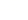 考试结束后，只需上交答题卡。参考公式：若事件 A，B互斥，则  若事件 A，B相互独立，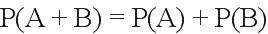 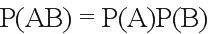 若事件 A在一次试验中发生的概率是 p，则 n次独立重复试验中事件 A恰好发生 k次的概率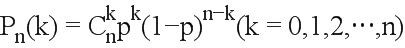 台体的体积公 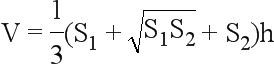 其 分别表示台体的上、下底面积 表示   台体的高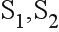 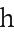 柱体的体积公式其 表示柱体的底面积 表示柱体的高   锥体的体积公式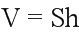 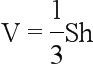 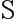 其 表示锥体的底面积 表示锥体的高   球的表面积公式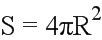 球的体积公式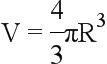 其 表示球的半径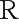 一、选择题：本大题共 10 小题，每小题 4 分，共 40 分.在每小题给出的四个选项中，只有一项是符合题目要求的.已知集合 M  {x | y  ln(3  2x  x2 )}, N  {x | x  a}，若 M  N ，则实数 a 的取值范围是	(	)A. [3,)B. (3,)C. (,1]D. (,1)复数(a2  2a  3)  (a2  a  6)i 为纯虚数的一个必要不充分条件是	(	)a  1a  3a  2或a  3D. a  1或a  -2已知等差数列an 的公差d 为正数，a1   1，（2（an an1 1)  tn(1 an ) ， t 为常数，则an  	(	)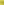 2n 14n  35n  4n下列不可能是函数 f (x)  x(ex  e x ) ( Z ) 的图象的是	(	)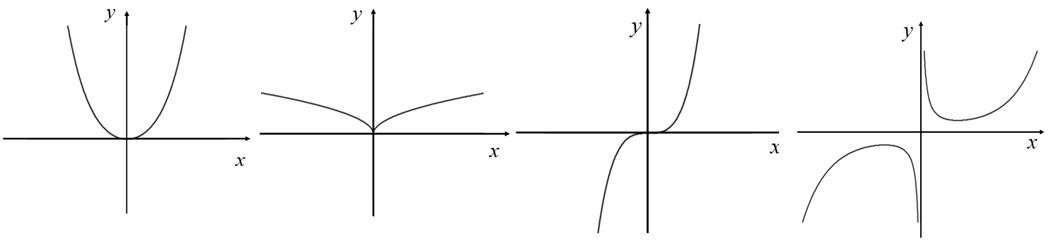 B.	C.	D.已知 x, y, z 都是正数，且 x  y  z ，则(x + y)( y + z)的最小值	(	)A. 1	B.	2	C.	3	D.	4x  0 y  0已知 x, y 满足不等式2x  y  4,且目标函数 z  9x  6 y 最大值的变化范围20, 22,则t 的取值范围	(	)A. 2, 4B. 4, 6C. 5,8D. 6, 7已知函数 f (x) sinx+acosx，x[0,]的最小值为a，则实数a的取值范围是                                                                                                                           (       )A. 0,2		B. - 2,2		C. - ，1		D. - ，3将 3 个球（形状相同，编号不同）随机地投入编号为 1,2,3,4 的 4 个盒子，以表示其中至少有一个球的盒子的最小号码（ 3 表示第 1 号，第 2 号盒子是空的，第 3 个盒子至少1 个球），则 E( ), E(21) 分别等于	(      )A.  	B. 	C.                    D. 已知四棱锥 P  ABCD ，底面是边长为 2 的正方形， PAD 是以 AD 为斜边的等腰直角三角形， AB  平面PAD ，点 E 是线段 PD 上的动点（不含端点），若线段 AB 上存在点 F （不含端点），使得异面直线 PA 与 EF 成300 的角，则线段 PE 长的取值范围是 ( )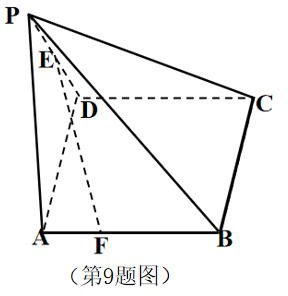 A.                     B.              C.            D.  10. 记集合T  0,1,2,3,4,5,6,7,8,9, M  将M中的元素按从大到小排列，则第 2021 个数是	(	)A.	7 10C.	5 1091025102 7103 7103 8104 31047 10D.	5 1091025102 7103 7103 9104 2104二、填空题：本大题共 7 小题，多空题每题 6 分，单空题每题 4 分，共 36 分.11.在（2x  y)5 的展开式中，所有项系数的绝对值的和为 	， x2 y3 的系数是	.已知函数 f (x)  2 sin x  cos x ，则 f (x) 的最小正周期	， f (x) 的值域 	.一个几何体的三视图如图所示，则该几何体的体积为	，表面积为	.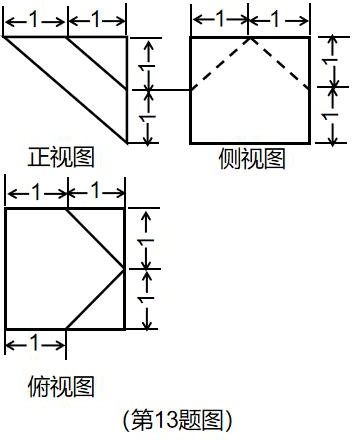 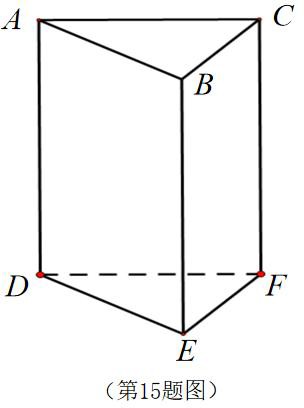 在平面直角坐标系 xOy 中，点 M 的坐标为-1,2，且OM  ON  0 ，动点 P 与 M , N 连线的斜率之积为- ，则动点 P 的轨迹方程为	， PMN 面积的取值范围是	.如图，给三棱柱ABC  DEF 的顶点染色，定义由同一条棱连接的两个顶点叫相邻顶点，规定相邻顶 点不得使用同一种颜色，现有4 种颜色可供选择，则不同的染色方法有	.已知△ ABC 的外心为 O ， AO  BC  3BO  AC  4CO  BA ， 则 cos B 的取值范围是	.17.定义 a  b  ，若 x, y  0 ，则的最小值	.三、解答题：本大题共 5 小题，共 74 分。解答应写出文字说明、证明过程或演算步骤.已知函数 f (x)  cos（Ⅰ）若 x ，求 f (x) 的递增区间和值域；（Ⅱ）若 f (x0 ) ，求sin（x0）已知三棱锥 A  BCD ， ABD 和 BCD 是边长为 2 的等边三角形，平面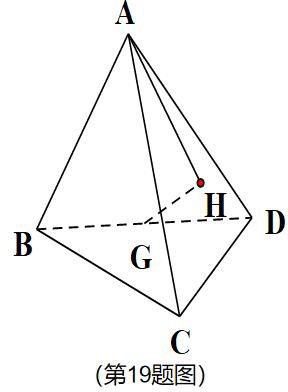 ABD  平面 BCD（Ⅰ）求证： AC  BD（Ⅱ）设G 为 BD 中点，H 为 ACD 内的动点（含边界），且GH ∥ 平面ABC ， 求直线GH 与平面 ACD 所成角的正弦值的取值范围.数列an 满足 an1 (1)n a 2n 1， n  N * 且 a  a （ a 为常数）（Ⅰ）（i）当n 为偶数时，求 an4   an 的值，(ii)  求an 的通项公式（Ⅱ）设 Sn 是数列an 的和，求证：S4 1 S81    1S4n	421. 已知抛物线C : y2  2x ， M (2a2 ,0) , N - 2a2 ,0（a  0），过点M 垂 直 于 x 轴 的 垂 线 与 抛 物 线 C 交 于 B,C ， 点 D ， E 满 足CE  CN , ND  NB（0   1)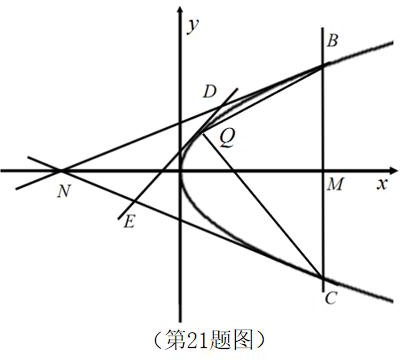 （Ⅰ）求证：直线 DE 与抛物线有且仅有一个公共点;（Ⅱ）设直线 DE 与此抛物线的公共点Q ，记 BCQ 与 DEN 的面积分别为S1 ，S2,求的值.22.  已知函数 f (x)  a ln x  (x 1)2（a  0, x  0)（Ⅰ）求函数 f (x) 的单调区间；（Ⅱ）对于任意 x  1,均有 f (x)   0恒成立，求 a 的取值范围.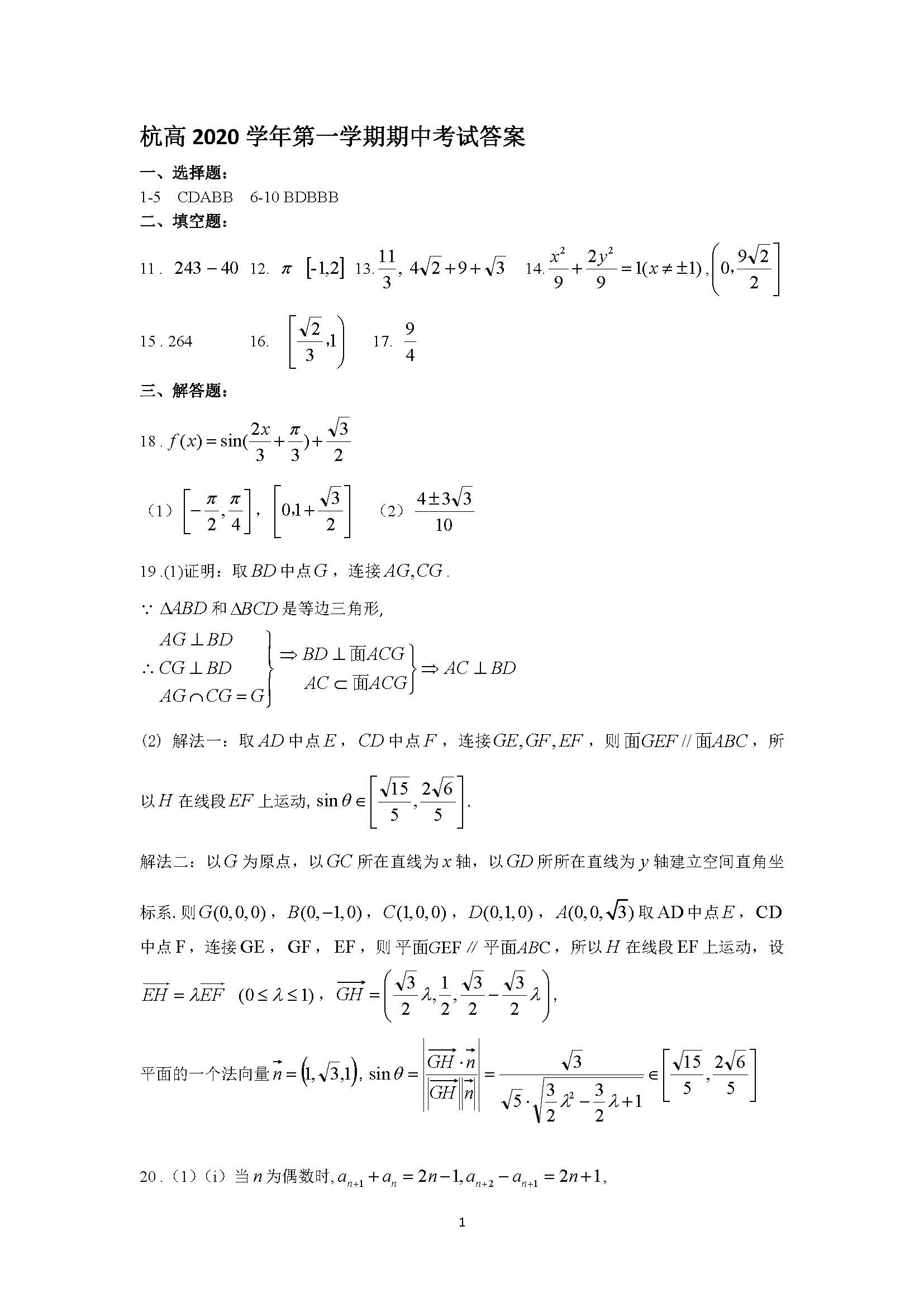 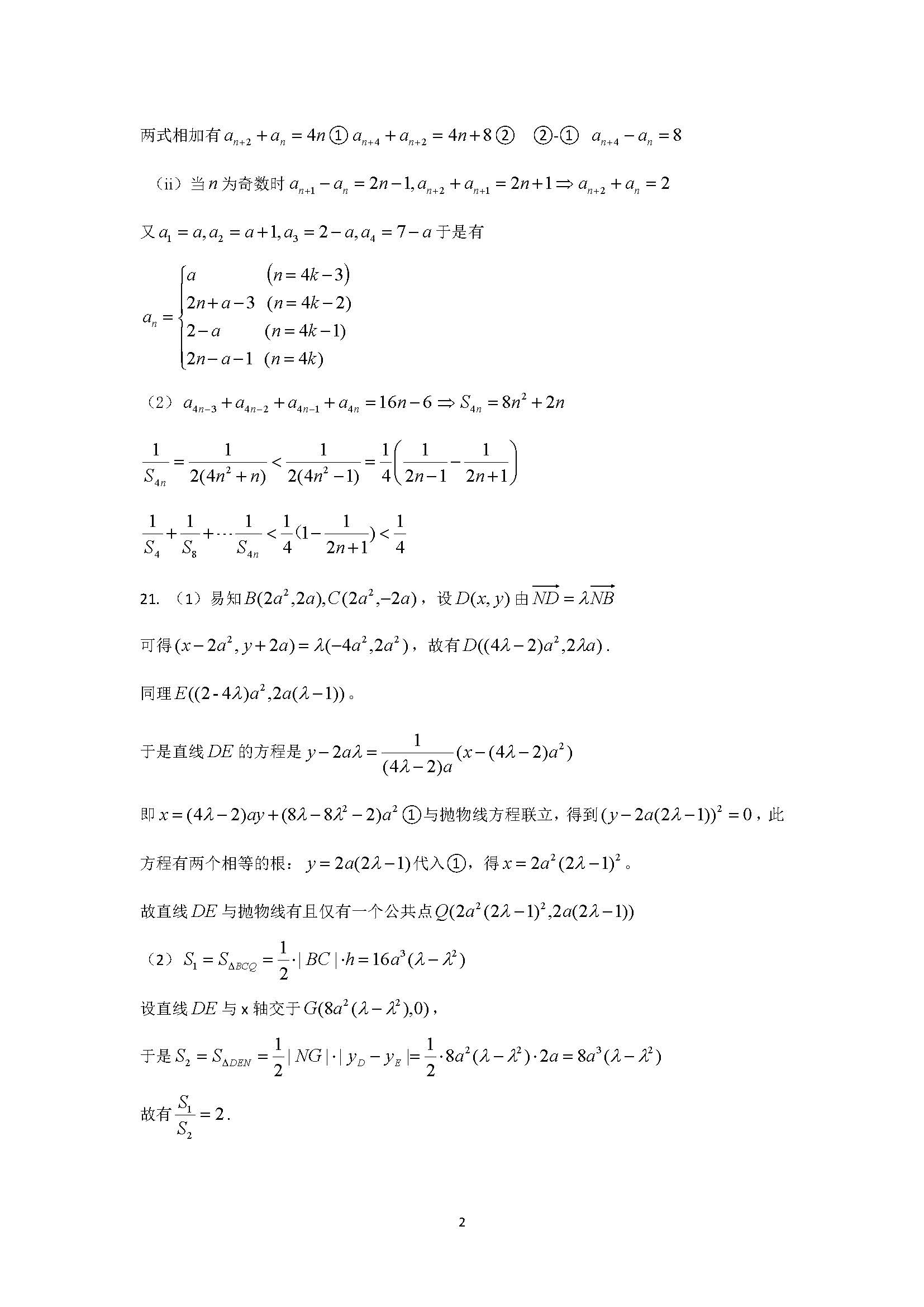 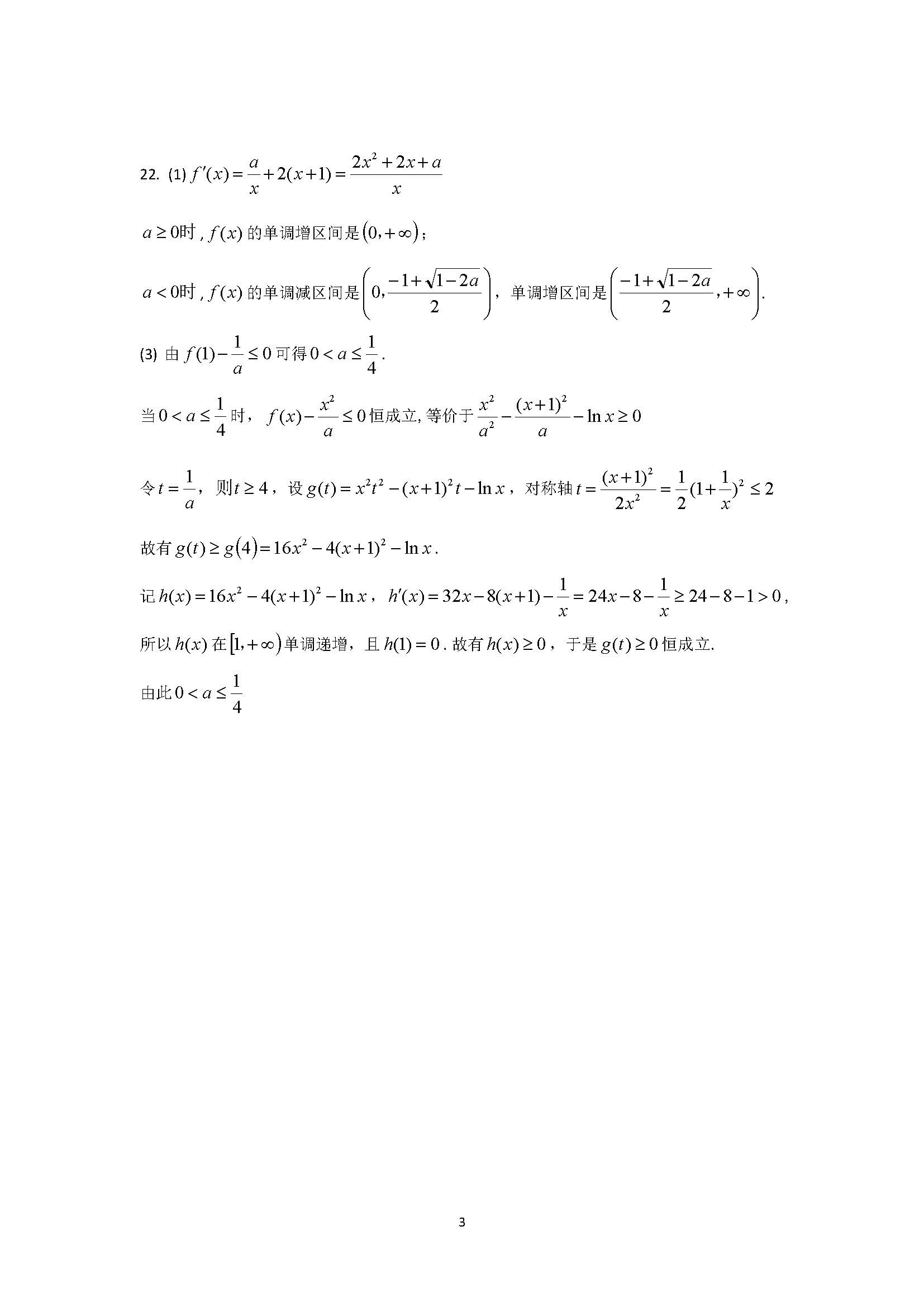 